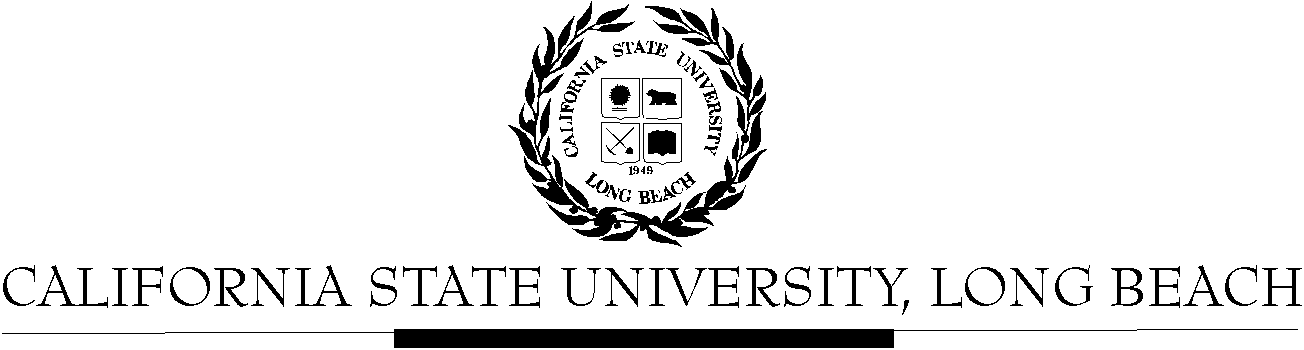 General Education Governing CommitteeMinutesApril 10, 20172:00pm – 4:00pm – Office of the President Conference Room, BH-302Please notify a member of the GEGC Executive Committee (Grace.Reynolds@csulb.edu or Ruth.Piker@csulb.edu) if you are unable to attend.Members Present: Ming Chen, Colleen Dunagan, Beth Eldon, Gabriel Estrada, Nele Hempel-Lamer, Duan Jackson, Beth Keely, Guotong Li, Mary McPherson, Ruth Piker (Secretary), Hema Ramachandran, Grace Reynolds (Acting-Chair/Vice Chair), Rebecca Sittler Schrock, Cory Wright, Florence Newberger, Huy Le Call to Order at 2:12pmApproval of Agenda –   Dr. Eldon would like to include a brief discussion on HVDI 
(M) Keely, (S) Piker, agenda unanimously approved with additionApproval of Minutes: GEGC Minutes from 2-27-2017 posted on BeachBoard
(M) Eldon, (S) Keely, minutes are unanimously approved. Announcements—Introduction of Jonathon Bolin as new GEGC staffNon-Action ItemsA. Discussion of Executive Order 1100Chair Reynolds introduced Executive Order 1100 and reviewed the three forms received from the Chancellor’s Office, noted that the deadline had been extended until June 16th to receive feedbackDr. Hempel-Lamer added additional context of EOImplementation of GEs across CSUs is different between each campusi.e. double counted GEs and major course/GE double-count limit; some campuses have no limit, some campuses don’t allow any double countingIdentify barriers to graduation while at the same time ensuring the quality of a CSU degreeDr. Dunagan suggested that the GEGC write a committee sponsored response to the EO 1100 feedback request Majority of GEGC agreed and will be added to next meeting’s agendaDr. Hempel-Lamer discussed GE upper division capstones and the uniqueness of them to CSULB Chair Reynolds requested that members of GEGC send responses before next meeting so we can craft a GEGC response to the EO and requested feedbackDr. Dunagan requested that the GEGC response should focus on the GE certification requirements and LEAP requirementsB.  Recertification of coursesDr. Hempel-Lamer suggested comparing how other universities work with the recertification process of GE coursesDiscussion followed pertaining to reviewing courses that were approved before LEAP was implemented to ensure all courses are being held to the LEAP standard. Dr. Keely suggested a quick review to ensure courses are still meeting GE certification requirementsDr. Eldon reviewed GEGC charge that states all GE courses must be reviewed every 7 yearsCommittee agreed to discuss this topic in further detail in the next meeting and begin looking into currently certified GE courses that were approved before LEAP standard was implemented
C. Brief Discussion of HVDI and how it relates to GE requirementsDr. Hempel-Lamer discussed soft-skills for employers, alternative ways to show employability   instead of just referring to transcripts and A-F grading scale   Discussion continued between committee members regarding HVDI and GE requirementsItems still tabled:CHLS 100: Introduction to Chicano & Latino StudiesCHLS 345: Latino/a Leadership in STEMDESN 367: History and Theory of ArchitectureIST/WGSS 339: Global FeminismsCurrent BusinessNew Submission:AMST 419: The Suburbs – Approved, pending recommendations with review by the Executive Committee Posted to Beachboard Spring 2017New to GERequesting Capstone: Advanced Skills (F) Discussion: Committee members acknowledged this proposal added measurable benchmarks for advanced skills and evaluation instruments Members discussed that solely assigning a presentation does not teach an advanced skill on its ownMembers discussed that the theme of the Advanced Skill GE category is to teach an advanced skill, yet the specific advanced skill taught is not clear in current proposalCourse could possibly be an Capstone: Integrated Learning restricted to American Studies studentsNeeds to indicate advanced skills learnedIn Item 4 they need  a measurable benchmark for communicationNeeds to use language from essential skill list for written communicationRecommendation: Address requirements for Advanced Skills category, more specifically how are advanced skills taught to studentsIndicate how archival and field research as well as advanced composition and oral communication are being taught in the courseInclude an explanation in the justification how the course meets the Advanced Skills categoryLifelong Learning & Self-Dev (E) has been removed from checklist – as per GEGC committee suggestion, yet proposal still discusses E category in Category III – Curriculum JustificationMeasurable benchmark for Written Communication needs to be added in Item 4 Motion to approve pending above recommendations with review by executive committee – unanimously approved Future Business:Further HVDI discussionFurther discuss GEGC response to Executive Order 1100 Brief overview of GE courses certified prior to LEAP requirements UNIV 150 – coming back to committee with revisionsThe following classes must be revised and resubmitted due to key issues, but will probably be soon reviewed by GEGC: ANTH 478, ASAM 330, ASAM 331, ASAM 334, ASAM 352, ASAM 353Adjournment at 3:34pm